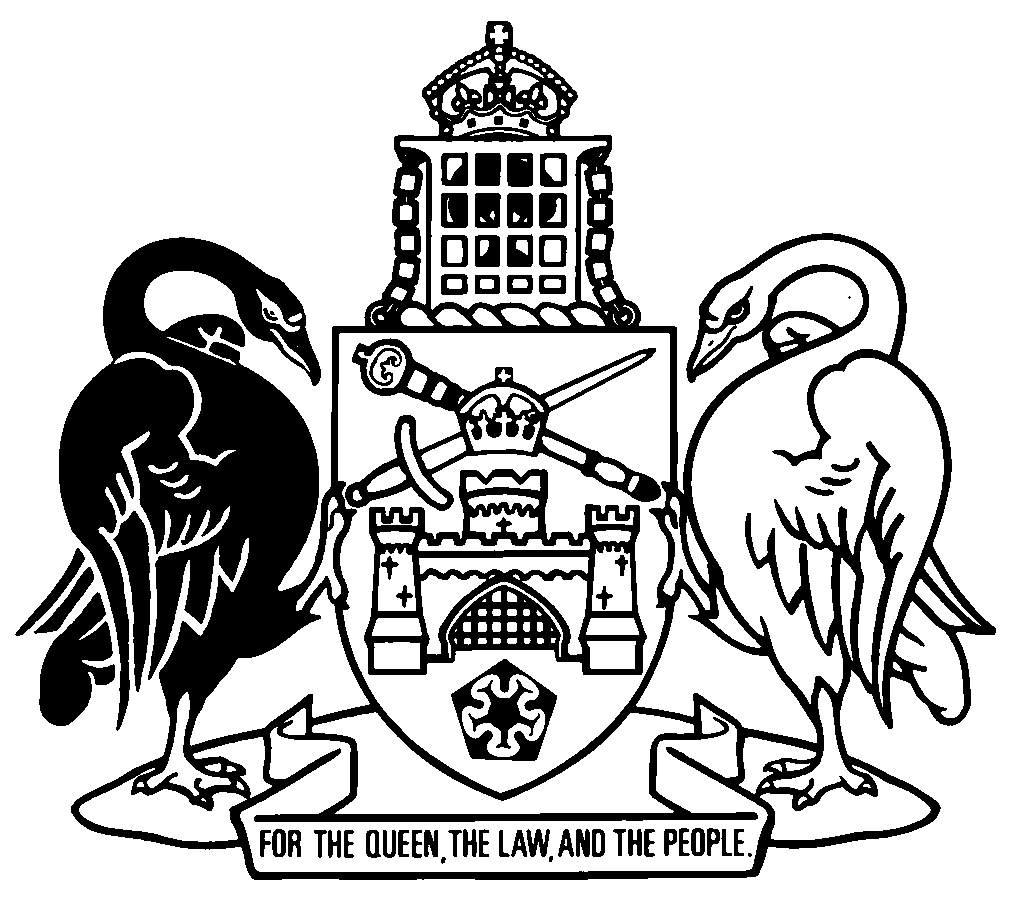 Australian Capital TerritoryContents	Page	1	Name of Act	2	2	Commencement	2	3	Legislation amended	2	4	Meaning of unimproved value
Section 6 (3), definition of prescribed date, paragraph (c)	2	5	Redetermination—error
Section 11 (3), example	3	6	Section 11A heading	3	7	Section 11A (1)	4	8	Section 11A, example	4	9	New section 11B	4	10	New section 13A	5	11	Working out growth index
New section 40E (3) to (5)	6	12	Dictionary, note 2	6	13	Dictionary, definition of average unimproved value	6Australian Capital TerritoryRates Amendment Act 2020An Act to amend the Rates Act 2004The Legislative Assembly for the Australian Capital Territory enacts as follows:1	Name of ActThis Act is the Rates Amendment Act 2020.2	CommencementThis Act commences on 1 July 2020. Note	The naming and commencement provisions automatically commence on the notification day (see Legislation Act, s 75 (1)).3	Legislation amendedThis Act amends the Rates Act 2004.4	Meaning of unimproved value
Section 6 (3), definition of prescribed date, paragraph (c)substitute	(c)	for a redetermination of the unimproved value of the parcel under section 11 (Redetermination—error), section 11A (Redetermination—change of circumstances (other than chargeable variation of nominal rent lease)) or section 11B (Redetermination—chargeable variation of nominal rent lease)—the date the redetermination begins to apply to the parcel.5	Redetermination—error
Section 11 (3), examplesubstituteExampleA clerical error was made in relation to the determination of a parcel of land as at 1 January 2025, resulting in the unimproved value of the land being incorrectly determined as $220 000.The unimproved value of the parcel was correctly determined as at 1 January 2021, 1 January 2022 and 1 January 2023 as $230 000 and on 1 January 2024 as $240 000.The average unimproved value of the land for the year beginning 1 July 2025 was calculated as—($230 000 + $230 000 + $230 000 + $240 000 + $220 000)/5=$230 000After the clerical error was corrected, the unimproved value of the parcel was correctly redetermined as at 1 January 2025 as $250 000.The average unimproved value of the land was recalculated as (the recalculated AUV)—($230 000 + $230 000 + $230 000 + $240 000 + $250 000)/5=$236 000The recalculated AUV applies for the period starting on 1 July 2025 and ending on 30 June 2026.Note	The calculation of average unimproved value for a parcel of land before 1 July 2022 involves averaging over 3-year or 4-year periods (see s 13A).6	Section 11A headingsubstitute11A	Redetermination—change of circumstances (other than chargeable variation of nominal rent lease)7	Section 11A (1)substitute	(1)	This section applies if—	(a)	a change of circumstances (other than a change mentioned in section 11B) happens in relation to a parcel of land; and	(b)	the change of circumstance affects the unimproved value of the land.8	Section 11A, exampleomit9	New section 11Binsert11B	Redetermination—chargeable variation of nominal rent lease	(1)	This section applies if—	(a)	the planning and land authority executes a chargeable variation of a nominal rent lease in relation to a parcel of land; and	(b)	the variation affects the unimproved value of the parcel of land.	(2)	The commissioner must redetermine the unimproved value of the parcel as soon as practicable after the planning and land authority executes the variation.	(3)	A redetermination under subsection (2) applies to the parcel for the period—	(a)	beginning on the day the planning and land authority executes the variation; and	(b)	ending on 30 June in the next calendar year.	(4)	In this section:chargeable variation, of a nominal rent lease—see the Planning and Development Act 2007, section 276.10	New section 13Ainsert13A	Meaning of average unimproved value	(1)	In this Act:average unimproved value, of a parcel of land for a particular year, means the following:	(a)	if the parcel has not been rateable previously—the unimproved value of the parcel;	(b)	if the particular year is before 1 July 2020 and the parcel has been rateable for less than 3 years—the average unimproved value of the parcel over those years;	(c)	if the particular year is before 1 July 2020 and the parcel has been rateable for 3 years or more—the average unimproved value of the parcel over the 3 years immediately before the particular year;	(d)	if the particular year is 1 July 2020 to 30 June 2021 and the parcel has been rateable for less than 4 years—the average unimproved value of the parcel over those years;	(e)	if the particular year is 1 July 2020 to 30 June 2021 and the parcel has been rateable for 4 years or more—the average unimproved value of the parcel over the 4 years immediately before the particular year;	(f)	if the particular year is 1 July 2021 to 30 June 2022, or a later year, and the parcel has been rateable for less than 5 years—the average unimproved value of the parcel over those years;	(g)	if the particular year is 1 July 2021 to 30 June 2022, or a later year, and the parcel has been rateable for 5 years or more—the average unimproved value of the parcel over the 5 years immediately before the particular year.	(2)	For this section, if a parcel of land is subject to a redetermination under section 11B (Redetermination—chargeable variation of nominal rent lease), the parcel is taken not to have been rateable before the date of the redetermination.11	Working out growth index
New section 40E (3) to (5)insert	(3)	In working out the first commercial land AUV for the calendar year 2020, the commissioner must, for each parcel of relevant commercial land that has been rateable for 4 years or more, determine the average unimproved value of the parcel over the previous 4 years.	(4)	In working out the first commercial land AUV for the calendar year 2021, the commissioner must, for each parcel of relevant commercial land that has been rateable for 5 years or more, determine the average unimproved value of the parcel over the previous 5 years.	(5)	Subsections (3), (4) and this subsection expire on 30 June 2022.12	Dictionary, note 2insert	planning and land authority13	Dictionary, definition of average unimproved valuesubstituteaverage unimproved value, of a parcel of land for a particular year—see section 13A.Endnotes1	Presentation speech	Presentation speech made in the Legislative Assembly on 13 February 2020.2	Notification	Notified under the Legislation Act on 7 April 2020.3	Republications of amended laws	For the latest republication of amended laws, see www.legislation.act.gov.au.I certify that the above is a true copy of the Rates Amendment Bill 2020, which was passed by the Legislative Assembly on 2 April 2020. Clerk of the Legislative Assembly© Australian Capital Territory 2020